Dainty LittleHands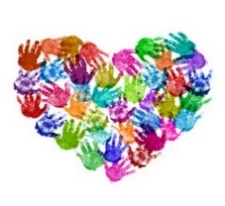 Meals and Mealtimes: Quick FactsIn England, the provision of meals is covered under Section 3: The Safeguarding and Welfare Requirements of the revised Early Years Foundation Stage (EYFS) statutory framework. Babies should drink either breast or formula milk until they are 12 months old at least. Staff should discourage unacceptable behaviour during meals (such as standing at the table or throwing food) by removing the child from the table to wait until later to eat. For lunches for children in early years services there should be a balance of ingredients from each of the four main food groups. Snacks should be provided as pre-school children have small stomachs and will not settle during large meals. Drinking water should be provided throughout the day. Different cultures have specific dietary requirements. These should be respected and supported at mealtimes. Where food is provided by parents the early years service will need to ensure that the food is suitable. Children under three years are particularly vulnerable to choking caused by a foreign object in their airways. 